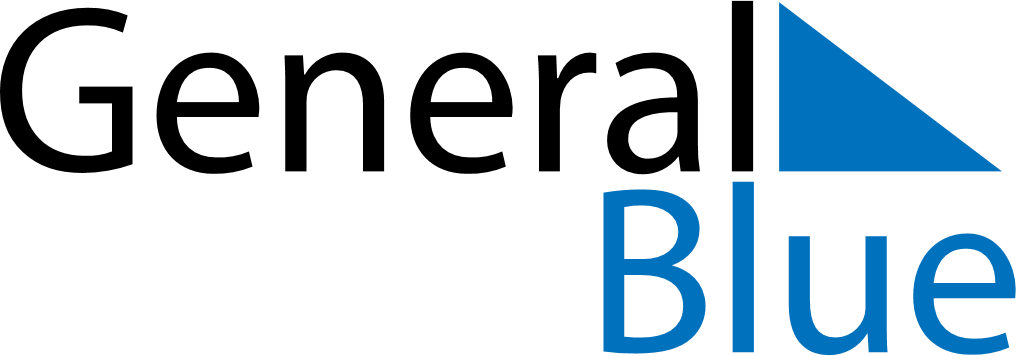 March 1957March 1957March 1957March 1957March 1957SundayMondayTuesdayWednesdayThursdayFridaySaturday12345678910111213141516171819202122232425262728293031